09.04.2021  № 641О внесении изменений в постановление администрации города Чебоксары    от 30.12.2020   № 2661В связи с изменениями, утвержденными решением Чебоксарского  городского Собрания депутатов от  25.03.2021 № 163 «О внесении изменений в бюджет муниципального образования города Чебоксары – столицы Чувашской Республики на 2021 год и на плановый период 2022 и 2023 годов, утвержденный решением Чебоксарского  городского  Собрания депутатов от 24.12.2020 № 93» администрация города Чебоксары постановляет:1.  Приложение № 2 «Фонд оплаты труда работников муниципальных бюджетных и автономных учреждений города Чебоксары, учтенный при расчете субсидий на финансовое обеспечение выполнения муниципального задания муниципальным бюджетным и автономным учреждениям города Чебоксары, в разрезе главных распорядителей средств бюджета города Чебоксары на 2021 год и на плановый период 2022 и 2023 годов», утвержденное постановлением администрации города Чебоксары
от 30.12.2020 № 2661 изложить в редакции согласно приложению к настоящему постановлению.2. Финансовому управлению администрации города Чебоксары внести соответствующие изменения в сводную бюджетную роспись бюджета города Чебоксары на 2021 год и на плановый период 2022 и 2023 годов.3. Настоящее постановление вступает в силу после его официального опубликования.4. Контроль за исполнением настоящего постановления возложить на заместителя главы администрации по экономическому развитию и финансам.Глава администрациигорода Чебоксары			      	                                       А.О. ЛадыковПриложение к постановлению администрации  города Чебоксарыот 09.04.2021 № 641приложение № 2УТВЕРЖДЕНпостановлением администрации   города Чебоксарыот 30.12.2020 № 2661Фонд оплаты трудаработников муниципальных бюджетных и автономных учреждений города Чебоксары, учтенный при расчете субсидий на финансовое обеспечение выполнения муниципального задания муниципальным бюджетным и автономным учреждениям города Чебоксары, в разрезе главных распорядителей средств бюджета города Чебоксары на 2021 год и на плановый период 2022 и 2023 годов (тыс. рублей)Чăваш РеспубликиШупашкар хулаАдминистрацийěЙЫШĂНУ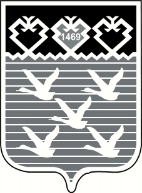 Чувашская РеспубликаАдминистрациягорода ЧебоксарыПОСТАНОВЛЕНИЕ№п/пНаименование разделов, управлений и учрежденийФонд оплаты труда работников муниципальных бюджетных и автономных учреждений города Чебоксары, учтенный при расчете субсидий на финансовое обеспечение выполнения муниципального задания бюджетными и автономными учреждениями города Чебоксары  Фонд оплаты труда работников муниципальных бюджетных и автономных учреждений города Чебоксары, учтенный при расчете субсидий на финансовое обеспечение выполнения муниципального задания бюджетными и автономными учреждениями города Чебоксары  Фонд оплаты труда работников муниципальных бюджетных и автономных учреждений города Чебоксары, учтенный при расчете субсидий на финансовое обеспечение выполнения муниципального задания бюджетными и автономными учреждениями города Чебоксары  №п/пНаименование разделов, управлений и учреждений2021 год2022 год2023 год123451.ОБЩЕГОСУДАРСТВЕННЫЕ ВОПРОСЫ - всего21 075,917 375,917 375,9в том числе:- Администрация города Чебоксары17 375,917 375,917 375,9- Чебоксарский городской комитет по управлению имуществом3 700,00,00,02.НАЦИОНАЛЬНАЯ ЭКОНОМИКА - всего55 030,947 176,147 176,1в том числе:- Администрация города Чебоксары14 743,814 373,314 373,3-Управление архитектуры и градостроительства администрации города Чебоксары40 287,132 802,832 802,83.ЖИЛИЩНО-КОММУНАЛЬНОЕ ХОЗЯЙСТВО - всего54 944,254 372,254 372,2     в том числе:   - Управление ЖКХ, энергетики, транспорта и связи администрации города Чебоксары54 944,254 372,254 372,24.ОХРАНА ОКРУЖАЮЩЕЙ СРЕДЫ - всего7 022,92 542,02 542,0     в том числе: -  Управление ЖКХ, энергетики, транспорта и связи администрации города Чебоксары7 022,92 542,02 542,05.ОБРАЗОВАНИЕ - всего  4 085 027,64 158 519,04 158 519,0в том числе:- Управление образования администрации города Чебоксары3 980 469,64 053 961,04 053 961,0        из них:        - за счет средств бюджета города         Чебоксары168 133,5159 546,8159 546,8       - за счет средств республиканского          бюджета3 680 636,03 762 714,13 762 714,1		по общеобразовательным                    организациям1 827 956,51 868 719,91 868 719,9	                по дошкольным                  образовательным организациям1 852 679,51 893 994,21 893 994,2       - за счет средств федерального          бюджета131 700,1131 700,1131 700,1- Управление культуры и развития туризма администрации города Чебоксары104 558,0104 558,0104 558,06.КУЛЬТУРА, КИНЕМАТОГРАФИЯ - всего128 607,9127 083,5127 083,5в том числе:- Управление культуры и развития туризма администрации города Чебоксары128 607,9127 083,5127 083,57.ФИЗИЧЕСКАЯ КУЛЬТУРА И СПОРТ - всего153 760,2154 006,3154 006,3в том числе:- Управление физической культуры и спорта администрации города Чебоксары153 760,2154 006,3154 006,38.СРЕДСТВА МАССОВОЙ ИНФОРМАЦИИ - всего4 110,74 110,74 110,7в том числе:-  Администрация города Чебоксары4 110,74 110,74 110,7